PROFESSIONAL DEVELOPMENT & CAREER PLAN NURSINGPROFESSIONAL DEVELOPMENT & CAREER PLAN NURSINGPROFESSIONAL DEVELOPMENT & CAREER PLAN NURSINGPROFESSIONAL DEVELOPMENT & CAREER PLAN NURSINGPROFESSIONAL DEVELOPMENT & CAREER PLAN NURSINGPROFESSIONAL DEVELOPMENT & CAREER PLAN NURSINGPROFESSIONAL DEVELOPMENT & CAREER PLAN NURSINGPROFESSIONAL DEVELOPMENT & CAREER PLAN NURSINGPROFESSIONAL DEVELOPMENT & CAREER PLAN NURSINGPROFESSIONAL DEVELOPMENT & CAREER PLAN NURSINGCareer planning is a continuous process of self-assessment and goal setting. This plan incorporates your career and professional development aspirations and aligns these with organisational goals as reflected in your role description. The Directors of Nursing manage HWNZ funding for nurses and this is prioritised based on HWNZ specifications and Northland District Health Board strategic objectives. Professional development activities require a feedback loop (report on outcomes) as part of the follow-up for activities supported by the organisation. This link provides further information on the career planning process.  http://www.healthworkforce.govt.nz/health-careers/career-planning. Before starting your career plan, it’s important to work through the career planning process, so that your plan is realistic and achievable for you, taking into account your self assessment (Know Yourself) and your career research (Explore Possibilities). Consider what knowledge and skills you need to fulfil the role description (i.e. clinical competences and professional behaviours) and meet objectives and develop in your career.Career planning is a continuous process of self-assessment and goal setting. This plan incorporates your career and professional development aspirations and aligns these with organisational goals as reflected in your role description. The Directors of Nursing manage HWNZ funding for nurses and this is prioritised based on HWNZ specifications and Northland District Health Board strategic objectives. Professional development activities require a feedback loop (report on outcomes) as part of the follow-up for activities supported by the organisation. This link provides further information on the career planning process.  http://www.healthworkforce.govt.nz/health-careers/career-planning. Before starting your career plan, it’s important to work through the career planning process, so that your plan is realistic and achievable for you, taking into account your self assessment (Know Yourself) and your career research (Explore Possibilities). Consider what knowledge and skills you need to fulfil the role description (i.e. clinical competences and professional behaviours) and meet objectives and develop in your career.Career planning is a continuous process of self-assessment and goal setting. This plan incorporates your career and professional development aspirations and aligns these with organisational goals as reflected in your role description. The Directors of Nursing manage HWNZ funding for nurses and this is prioritised based on HWNZ specifications and Northland District Health Board strategic objectives. Professional development activities require a feedback loop (report on outcomes) as part of the follow-up for activities supported by the organisation. This link provides further information on the career planning process.  http://www.healthworkforce.govt.nz/health-careers/career-planning. Before starting your career plan, it’s important to work through the career planning process, so that your plan is realistic and achievable for you, taking into account your self assessment (Know Yourself) and your career research (Explore Possibilities). Consider what knowledge and skills you need to fulfil the role description (i.e. clinical competences and professional behaviours) and meet objectives and develop in your career.Career planning is a continuous process of self-assessment and goal setting. This plan incorporates your career and professional development aspirations and aligns these with organisational goals as reflected in your role description. The Directors of Nursing manage HWNZ funding for nurses and this is prioritised based on HWNZ specifications and Northland District Health Board strategic objectives. Professional development activities require a feedback loop (report on outcomes) as part of the follow-up for activities supported by the organisation. This link provides further information on the career planning process.  http://www.healthworkforce.govt.nz/health-careers/career-planning. Before starting your career plan, it’s important to work through the career planning process, so that your plan is realistic and achievable for you, taking into account your self assessment (Know Yourself) and your career research (Explore Possibilities). Consider what knowledge and skills you need to fulfil the role description (i.e. clinical competences and professional behaviours) and meet objectives and develop in your career.Career planning is a continuous process of self-assessment and goal setting. This plan incorporates your career and professional development aspirations and aligns these with organisational goals as reflected in your role description. The Directors of Nursing manage HWNZ funding for nurses and this is prioritised based on HWNZ specifications and Northland District Health Board strategic objectives. Professional development activities require a feedback loop (report on outcomes) as part of the follow-up for activities supported by the organisation. This link provides further information on the career planning process.  http://www.healthworkforce.govt.nz/health-careers/career-planning. Before starting your career plan, it’s important to work through the career planning process, so that your plan is realistic and achievable for you, taking into account your self assessment (Know Yourself) and your career research (Explore Possibilities). Consider what knowledge and skills you need to fulfil the role description (i.e. clinical competences and professional behaviours) and meet objectives and develop in your career.Career planning is a continuous process of self-assessment and goal setting. This plan incorporates your career and professional development aspirations and aligns these with organisational goals as reflected in your role description. The Directors of Nursing manage HWNZ funding for nurses and this is prioritised based on HWNZ specifications and Northland District Health Board strategic objectives. Professional development activities require a feedback loop (report on outcomes) as part of the follow-up for activities supported by the organisation. This link provides further information on the career planning process.  http://www.healthworkforce.govt.nz/health-careers/career-planning. Before starting your career plan, it’s important to work through the career planning process, so that your plan is realistic and achievable for you, taking into account your self assessment (Know Yourself) and your career research (Explore Possibilities). Consider what knowledge and skills you need to fulfil the role description (i.e. clinical competences and professional behaviours) and meet objectives and develop in your career.Career planning is a continuous process of self-assessment and goal setting. This plan incorporates your career and professional development aspirations and aligns these with organisational goals as reflected in your role description. The Directors of Nursing manage HWNZ funding for nurses and this is prioritised based on HWNZ specifications and Northland District Health Board strategic objectives. Professional development activities require a feedback loop (report on outcomes) as part of the follow-up for activities supported by the organisation. This link provides further information on the career planning process.  http://www.healthworkforce.govt.nz/health-careers/career-planning. Before starting your career plan, it’s important to work through the career planning process, so that your plan is realistic and achievable for you, taking into account your self assessment (Know Yourself) and your career research (Explore Possibilities). Consider what knowledge and skills you need to fulfil the role description (i.e. clinical competences and professional behaviours) and meet objectives and develop in your career.Career planning is a continuous process of self-assessment and goal setting. This plan incorporates your career and professional development aspirations and aligns these with organisational goals as reflected in your role description. The Directors of Nursing manage HWNZ funding for nurses and this is prioritised based on HWNZ specifications and Northland District Health Board strategic objectives. Professional development activities require a feedback loop (report on outcomes) as part of the follow-up for activities supported by the organisation. This link provides further information on the career planning process.  http://www.healthworkforce.govt.nz/health-careers/career-planning. Before starting your career plan, it’s important to work through the career planning process, so that your plan is realistic and achievable for you, taking into account your self assessment (Know Yourself) and your career research (Explore Possibilities). Consider what knowledge and skills you need to fulfil the role description (i.e. clinical competences and professional behaviours) and meet objectives and develop in your career.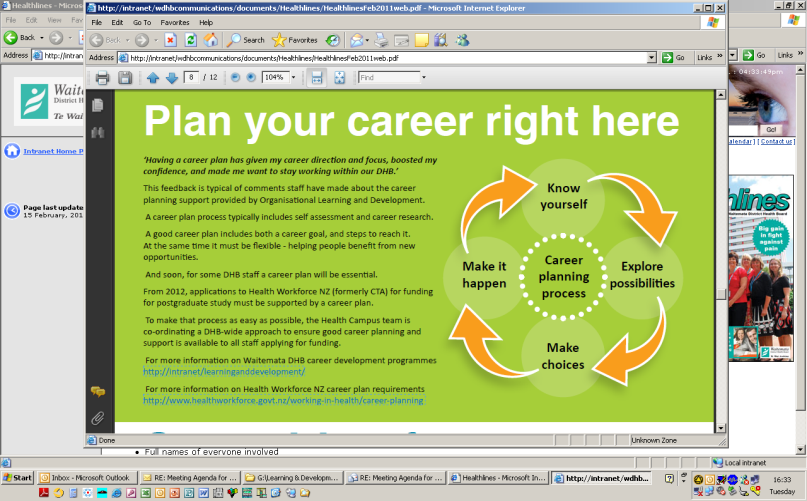 Career Plan for:Career Plan for:Date:Date:Date:Date:Career &/or Professional Development GoalsAction Plan to Achieve GoalsAction Plan to Achieve GoalsAction Plan to Achieve GoalsAction Plan to Achieve GoalsCourse Course Timeframe for achievementShort Term(within 1 year)Short Term(within 1 year)Longer Term(up to 5 years)Longer Term(up to 5 years)I have discussed my short term career plan and my career aspirations, with my manager. I have discussed my short term career plan and my career aspirations, with my manager. I have discussed my short term career plan and my career aspirations, with my manager. I have discussed my short term career plan and my career aspirations, with my manager. The plan meets the needs of the service and fits with the strategic direction of workforce development within the organisation. I have discussed this plan and agree to support the achievement of these goals. The plan meets the needs of the service and fits with the strategic direction of workforce development within the organisation. I have discussed this plan and agree to support the achievement of these goals. The plan meets the needs of the service and fits with the strategic direction of workforce development within the organisation. I have discussed this plan and agree to support the achievement of these goals. The plan meets the needs of the service and fits with the strategic direction of workforce development within the organisation. I have discussed this plan and agree to support the achievement of these goals. The plan meets the needs of the service and fits with the strategic direction of workforce development within the organisation. I have discussed this plan and agree to support the achievement of these goals. The plan meets the needs of the service and fits with the strategic direction of workforce development within the organisation. I have discussed this plan and agree to support the achievement of these goals. Staff Member Sign Off:Staff Member Sign Off:Staff Member Sign Off:Staff Member Sign Off:Line Manager Sign Off:Line Manager Sign Off:Line Manager Sign Off:Line Manager Sign Off:Line Manager Sign Off:Line Manager Sign Off:Name:Name:Title:Title:Signature:Signature:Date:Date: